2nd (US) Armored Division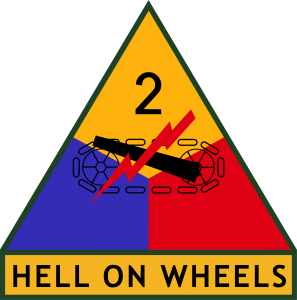 Battle order – June-August 1944 – Battle of NormandyHeadquartersCommander: Major General Edward H. BrooksChief of Staff: Colonel Charles D. PamerHeadquarters CompanyService CompanyCombat and combat support unitsCombat Command A: Brigadier General Maurice Rose, replaced on August 4th, 1944 by Colonel John H. CollierCombat Command B: Brigadier General Isaac D. White– 41st Armored Infantry Regiment– 66th Armored Regiment– 67th Armored Regiment– 17th Armored Engineer Battalion– 82nd Armored Reconnaissance Battalion2nd Armored Division Artillery
– 14th Armored Field Artillery Battalion
– 78th Armored Field Artillery Battalion
– 92nd Armored Field Artillery BattalionCombat service units142nd Armored Signal Company2nd Armored Division Trains2nd Ordnance Maintenance BattalionSupply Battalion48th Armored Medical BattalionMilitary Police PlatoonReinforcementsAnti-aircraft artillery
– 195th AAA AW Battalion (SP), from June 11th, 1944 to May 9th, 1945
– C & D btry, 129th AAA Gun Battalion (Mbl), from July 25th to 30th, 1944
– A & B btry, 474th AAA AW Battalion (SP), from July 28th to 31st, 1944Field artillery
– 65th Armed Forces Battalion, from July 3rd to 8th, 1944
– 65th Armed Forces Battalion, from July 13th to September 30th, 1944
– 62nd Armed FA Battalion, from July 25th to September 22nd, 1944
– 258th FA Battalion (155 Gun), from August 6th to 26th, 1944Armor
– 24th Cav Rcn Sq, from July 25th to 28th, 1944
– 13th Cav Rcn Sq, from August 6th to 15th, 1944
– 1st Plton, 30th Rcn Tr (30th Div), from August 7th to 12th, 1944Infantry
– 22nd Combat Team (4th Infantry Division), from July 21st to August 1st, 1944
– 44th Battalion (4th Infantry Division) (105 How), from July 21st to August 1st, 1944
– 1st platoon, C Company, 4th Engr C Bn (4th Infantry Division), from July 21st to August 1st, 1944
2nd Bn 119th Inf (30th Infantry Division), from August 2nd to 12th, 1944
– 3rd Battalion, 119th Infantry Regiment (30th Infantry Division), from August 3rd to 4th, 1944
– 3rd Battalion, 120th Infantry Regiment (30th Infantry Division), from August 9th to 12th, 1944
– 3rd Battalion, 4th Infantry Regiment (4th Infantry Division), from August 11th to 14th, 1944
– 99th Infantry Battalion (Non-Div), from August 15th to September 18th, 1944Command postsJune 7, 1944: Saint-Laurent-sur-Mer
June 10, 1944: La Mine
July 2, 1944: Saint-Paul-du-Vernay
July 18, 1944: La Mine
July 24, 1944: Le Dézert
July 25, 1944: Pont-Hébert
July 26, 1944: Notre-Dame-de-Cenilly
August 3, 1944: Percy
August 4, 1944: Courson
August 7, 1944: Le Teilleul
August 10, 1944: Barenton
August 18, 1944: Sées
August 19, 1944: Longny-au-Perche
August 20, 1944: Brezolles
August 25, 1944: Le Neubourg
August 27, 1944: Mantes-Gassicourt
August 30, 1944: Magny-en-Vexin
August 31, 1944: Beauvais